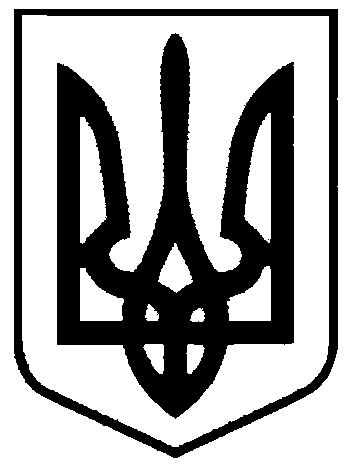 СВАТІВСЬКА МІСЬКА РАДАШОСТОГО СКЛИКАННЯТРИДЦЯТЬ ТРЕТЯ СЕСІЯРІШЕННЯвід «30» червня   2015 р.    	                  м. Сватове                                   Про затвердження Гімну територіальноїгромади міста СватовеВідповідно до Статуту Сватівської територіальної громади, керуючись пунктом 49 частини 1 статті 26 Закону України “Про місцеве самоврядування в Україні” та з метою відображення історичних, культурних, соціально-економічних особливостей і традицій міста Сватове, Сватівська міська радавирішила:        1.  Затвердити Гімн територіальної громади міста Сватове (автор тексту і музики – Валерій Петрович Немушенко) згідно з додатками 1 і 2.        2. Затвердити Положення про зміст, опис та порядок використання Гімну територіальної громади міста Сватове згідно з додатком 3.        3. Внести зміни до Регламенту Сватівської міської ради 6 скликання, затвердженого рішенням міської ради від 3 грудня 2010 року “Про затвердження Регламенту роботи  Сватівської міської ради VІ скликання” (2 сесія 6 скликання) зі змінами та доповненнями, виклавши статтю 10 Регламенту в наступній редакції: “Міська рада проводить свою роботу сесійно. Сесія міської ради складається з пленарних засідань, а також засідань постійних комісій міської ради. Кожне пленарне засідання сесії міської ради починається і закінчується виконанням Державного Гімну України та Гімну територіальної громади міста Сватове”.        4. Заступнику міського голови з питань діяльності виконавчих органів ради (Жадановій Л.В.) вжити заходи пов’язані з підготовкою хорової та оркестрової партитури, а також здійсненням еталонного запису Гімну територіальної громади міста Сватове.        5. Партитуру та еталонний запис Гімну територіальної громади міста Сватове передати для постійного зберігання до архіву міської ради, відділу культури Сватівської райдержадміністрації та до фондів Сватівського історичного музею.        6. Керуючому справами виконавчого комітету Сватівської міської ради (Луньов А.Є.) та комунальному підприємству “Редакція видання Сватівської міської ради “Голос Громади” (Найдьонова О.М.) забезпечити оприлюднення цього рішення у засобах масової інформації.        7. Контроль за виконанням цього рішення покласти на постійну комісію міської ради з питань охорони здоров’я, освіти, культури, духовності, спорту,соціального захисту населення,  проблем сім’ї та молоді  та ветеранів.Сватівський міський голова                                                Є.В. Рибалко                                                                                              Додаток 3								до рішення міської ради								“ червня 2015 року								(33 сесія 6 скликання)Положення про зміст, опис та порядок використання Гімну територіальної громади міста Сватове1. Гімн територіальної громади міста Сватове є офіційним символом місцевого самоврядування.2. Власником Гімну територіальної громади міста Сватове є Сватівська міська рада. Оригінал партитури Гімну територіальної громади міста Сватове зберігається у Сватівській міській раді.3. Виключне право на використання Гімну територіальної громади міста Сватове належить Сватівській міській раді.4. Зміни до текстової та музичної частини Гімну територіальної громади міста Сватове вносяться  згідно з рішенням Сватівської міської ради.5. Гімн територіальної громади міста Сватове виконується:5.1. під час урочистої церемонії присяги новообраного міського голови;5.2. при відкритті та закритті пленарних засідань сесій міської ради;5.3. при врученні місту Сватове, організаціям, підприємствам та установам державних нагород України, відзнак Сватівської міської ради та міського голови;5.4. при піднятті Прапору територіальної громади міста Сватове під час урочистих заходів та церемоніалів;5.5. при відкритті та закритті урочистих зборів, присвячених державним святам, знаменним датам міста Сватове та під час проведення інших святкових заходів, фестивалів, конкурсів, спортивних змагань загальноміського рівня;5.6. при відкритті пам’ятників, пам’ятних знаків, споруд, які мають на меті увічнення пам’яті про історичні та суспільно-політичні події, пов’язані з містом.6. При виконанні Державного Гімну України Гімн територіальної громади міста Сватове  виконується після нього.7. Гімн територіальної громади міста Сватове може виконуватися в оркестровому, хоровому, оркестрово-хоровому або іншому вокально – інструментальному варіанті, а також із залученням засобів звукозапису. При вокальному чи вокально-інструментальному варіанті Гімн територіальної громади міста Сватове виконується повністю. У випадку інструментального виконання Гімну територіальної громади міста Сватове  можливе його часткове виконання (один раз виконується заспів та приспів Гімну).8. При публічному виконанні Гімну територіальної громади міста Сватове присутні мають слухати його стоячи, чоловіки – без головних уборів, військові – віддаючи честь.Міський голова                                                                             Є.В. Рибалко